ФОТООТЧЁТ «ПРАЗДНИК ОСЕНИ»II РАЗНОВОЗРАСТНАЯ ГРУППАМБДОУ-ДЕТСКИЙ САД № 15Воспитатель: АСАЕВА Г.В.п. САДОВЫЙ2022-2023 уч. годВ конце октября в нашей группе, прошёл один из ярких детских праздников - "Праздник Осени".  На празднике дети пели песни, водили хороводы, исполняли танцы, играли в веселые игры, отгадывали осенние загадки, рассказывали стихи. Праздник Осени - это море улыбок и веселья, ведь хоть и говорят, что осень - «унылая пора», но дети, как никто другой, способны радоваться золотистым опавшим листьям под ногами и дождику, под которым так интересно погулять под зонтиком. Праздник прошёл весело, эмоционально ярко, увлекательно. Воспитанники получили много позитивных эмоций. Все остались довольны, потому что праздник удался на славу!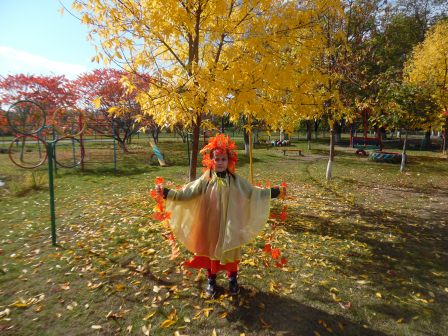 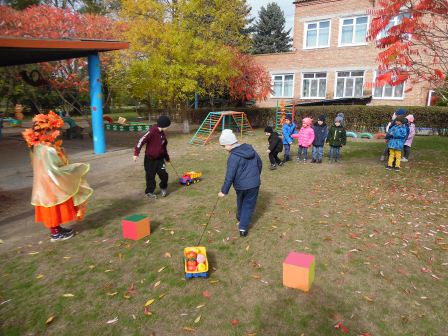 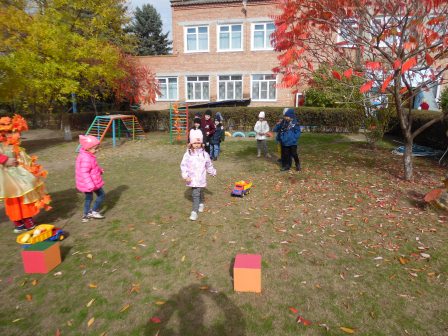 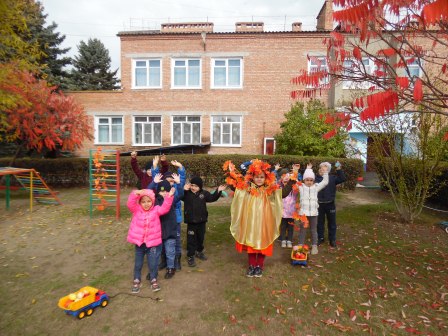 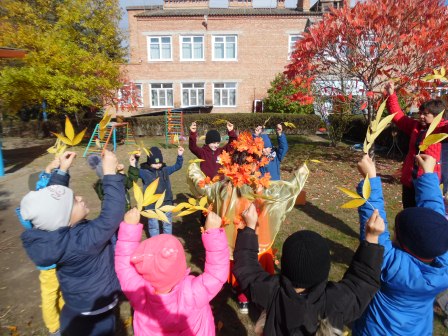 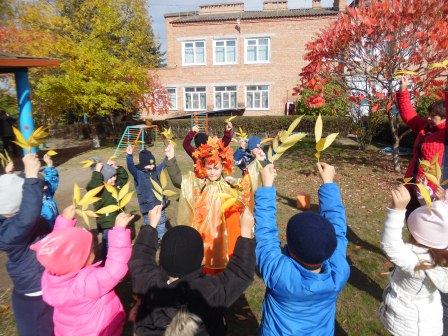 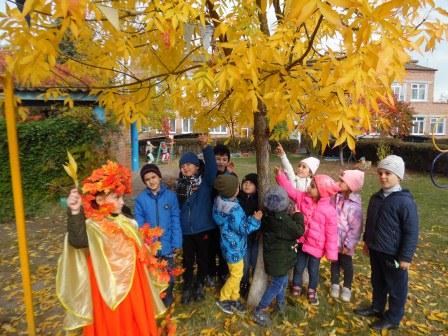 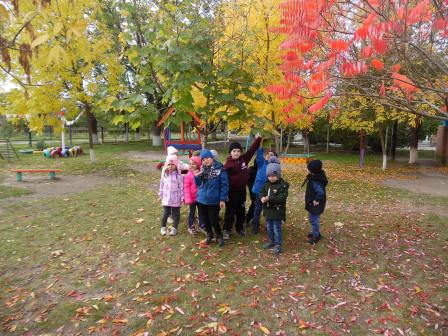 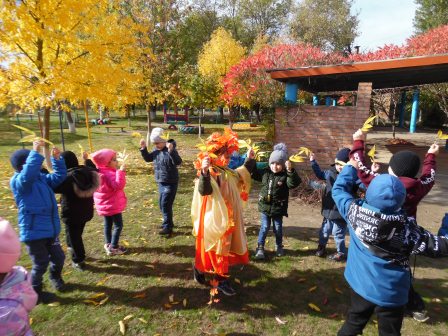 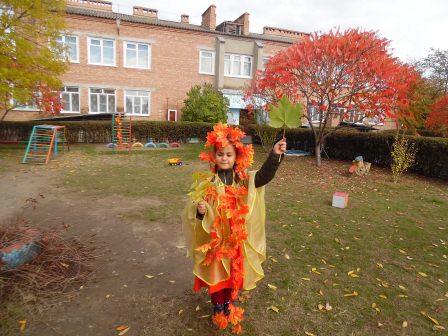 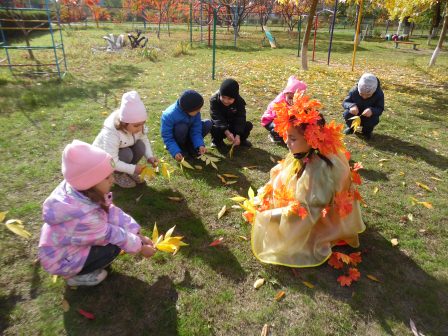 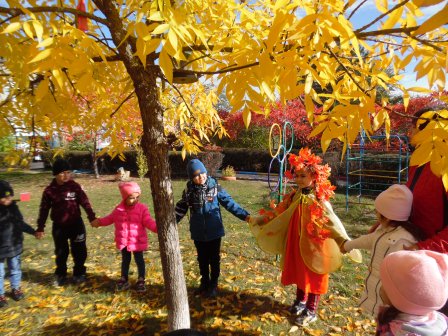 